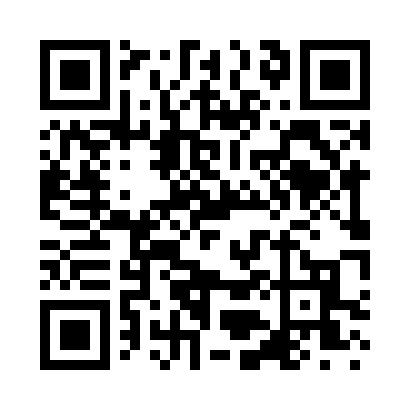 Prayer times for Tylerville, Connecticut, USAMon 1 Jul 2024 - Wed 31 Jul 2024High Latitude Method: Angle Based RulePrayer Calculation Method: Islamic Society of North AmericaAsar Calculation Method: ShafiPrayer times provided by https://www.salahtimes.comDateDayFajrSunriseDhuhrAsrMaghribIsha1Mon3:395:2012:544:558:2710:082Tue3:405:2112:544:558:2710:083Wed3:415:2112:544:568:2710:084Thu3:415:2212:544:568:2710:075Fri3:425:2312:554:568:2610:076Sat3:435:2312:554:568:2610:067Sun3:445:2412:554:568:2610:058Mon3:455:2512:554:568:2510:059Tue3:465:2512:554:568:2510:0410Wed3:475:2612:554:568:2510:0311Thu3:485:2712:564:568:2410:0212Fri3:495:2712:564:568:2410:0213Sat3:505:2812:564:568:2310:0114Sun3:525:2912:564:568:2210:0015Mon3:535:3012:564:568:229:5916Tue3:545:3112:564:568:219:5817Wed3:555:3212:564:568:209:5718Thu3:565:3212:564:558:209:5519Fri3:585:3312:564:558:199:5420Sat3:595:3412:564:558:189:5321Sun4:005:3512:564:558:179:5222Mon4:015:3612:564:558:179:5123Tue4:035:3712:564:558:169:4924Wed4:045:3812:564:548:159:4825Thu4:055:3912:564:548:149:4726Fri4:075:4012:564:548:139:4527Sat4:085:4112:564:538:129:4428Sun4:095:4112:564:538:119:4329Mon4:115:4212:564:538:109:4130Tue4:125:4312:564:538:099:4031Wed4:145:4412:564:528:089:38